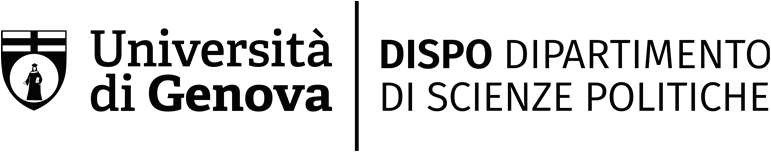 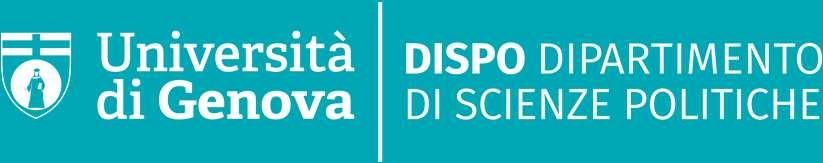 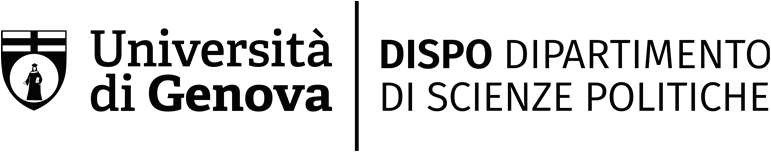 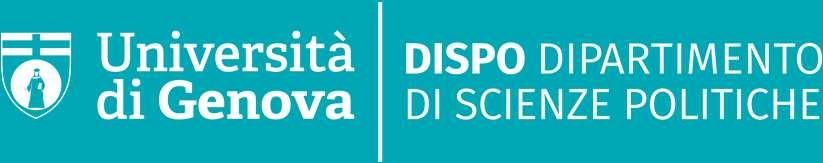 a.a.2021/2022Metodo di studio e gestione dell’ansia da esame VIII Incontro del «Progetto Matricole»Codice Team: hdry8m4 
Il mercoledì 27 aprile si svolgerà il IX incontro del Progetto Matricole a cura delle Tutor Coordinatrici dipartimentali del Progetto Matricole dedicato a metodo di studio e gestione dell’ansia da esame.L’incontro si svolgerà on line sul Canale Teams dedicato al Progetto Matricole (hdry8m4) dalle 10.00 alle 12.00La partecipazione a 8 incontri del ciclo di seminari dà diritto al  riconoscimento di 1 CFU al termine dell’a.a. 2021/2022Il “Progetto Matricole” si compone di 10 seminari. Per acquisire 1 cfu si potrà riportare un massimo di due assenze